Федеральное агентство связиСибирский Государственный Университет Телекоммуникаций и ИнформатикиМежрегиональный центр переподготовки специалистовКонтрольная работаПо дисциплине: Дискретная математикаРабота над ошибкамиНа доработку: Доисправьте 3-ю задачу. Пока незачет. Мурзина Т.С.Мои замечания не стирайте.Выполнил: Кузьмин С.В.Группа: ЗБЗ-71Вариант: 2Проверил: Мурзина Т.С.Новосибирск, 2018 г.I. Задано универсальное множество и множества Найти результаты действий a) - д) и каждое действие проиллюстрировать с помощью диаграммы Эйлера-Венна.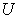 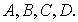 ,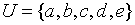 ; ; ; .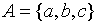 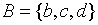 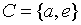 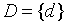 а) ; б) ; в) ; г) ; д) .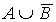 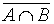 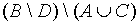 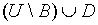 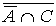 Решение:	а) б) в)г)д)Проиллюстрируем данные результаты с помощью диаграммы Эйлера-Венна.а)б)в)г)д)Верно.II. Ввести необходимые элементарные высказывания и записать логической формулой следующее предложение.“Если вопрос на экзамене сформулирован корректно, а студент не знает ответа, то экзаменатор недоволен”.Решение: А – «Вопрос на экзамене сформулирован корректно»В – «Студент не знает ответа»С – «Экзаменатор недоволен»Тогда: (АvВ) Неверно: здесь получилось: «Если вопрос на экзамене сформулирован корректно или студент не знает ответа, то экзаменатор недоволен ». Но требовалось не это. Исправьте.Работа над ошибками(XZ)⇒Z                 , т.е.  конъюнкция Верно.III. Для булевой функции найти методом преобразования минимальную ДНФ. По таблице истинности построить СКНФ. По минимальной ДНФ построить релейно-контактную схему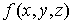 .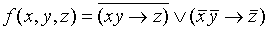 Решение: Воспользуемся формулами:АVВ=ВVАА→В=ĀVВАVВ=ĀВАВ=АVВА(ВVС)=(АВ)V(АС)АVА=А(АВ)VĀ=ВVĀ==)Не минимальная, примените закон поглощения, как он выглядит?Используя все булевы векторы, на которых значение функции равно 1,  строим ДНФ:Для приведения булевой функции к сокращенной ДНФ используем правило склеивания.Зря скопировали, не разбираясь, ерунду, как бы она привлекательно ни выглядела. Разобраться следовало: вопрос 1: Как выглядит закон поглощения? вопрос 2: Как изменится формула, выделенная желтым, после применения закона поглощения?Используя все булевы векторы, на которых значение функцииПолученная нами ДНФ состоит только из простых импликант, это говорит о том, что мы получили СДНФ. Теперь найдем все тупиковые ДНФ. Для этого исключим лишние импликанты с помощью правила поглощения. Таким образом, получаем единственную тупиковую ДНФ, которая и является минимальной: не минимальная она, выше была короче получена…Построим таблицу истинности чего?Вы уверены в надписи последнего столбца? Он выделен желтым.Построим таблицу истинности логического выражения для нахождения СКНФ Надпись последнего столбца откуда возникла?Тогда СКНФ – f(x,y.z)= Построим релейно-контактную схему.IV. Орграф задан своей матрицей смежности. Следует:
а) нарисовать орграф;
б) найти полустепени и степени вершин;
в) записать матрицу инцидентности; 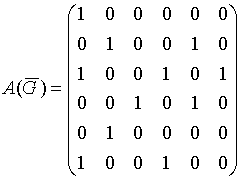 б)в) матрица инцидентностиВ=В этой матрице каков смысл первого и второго столбцов? Петли в этой матрице обозначаются ±1. Иначе, как ошибка смотрится…Каждый столбец (соответствует дуге) должен иметь одну 1 (начало) и один -1 (конец), или одну 1 (петля).  Верно.xyzxVyxVyVz0000100100010010110110001101011101111111xyz0000100100010010110110001101011101111111